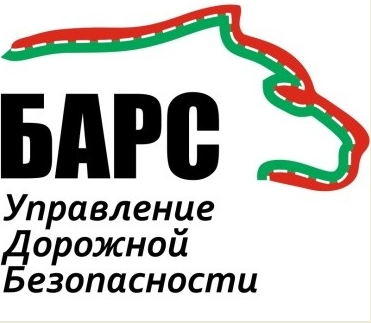 Заявка на получение заключения предварительной технической экспертизыконструкции транспортного средства/протокола технической экспертизы после внесения изменений в конструкциюДанные по ТС списываем по ПТС, тип и цвет списываем по СТС.Объем вносимых изменений в конструкцию транспортного средства :подробно описываются изменения в конструкцию: тип и марка устанавливаемых компонентов, агрегатов, надстроек, кузовов; способ монтажа (кол-во и размер болтов, прутков, стремянок и т.п.), габаритные размеры надстроек и ТС после переоборудования: Необходимые документы (все в одном архиве):копия оригинала свидетельства о регистрации ТСкопия оригинала ПТСсертификаты на компоненты(если уже установлены)фотографии  ТС с внесенными изменениями 4 шт. по периметру, фото маркеровок установленного оборудования, фото VIN-номера, табличка с весом автомобиля,От:(Наименование организации/ ФИО физического лица/Индивидуального предпринимателя)(Наименование организации/ ФИО физического лица/Индивидуального предпринимателя)(Наименование организации/ ФИО физического лица/Индивидуального предпринимателя)Адрес:(юридический адрес/ адрес по прописке)(юридический адрес/ адрес по прописке)(юридический адрес/ адрес по прописке)Контактный телефон:Контактный телефон:Адрес электронный почты:Адрес электронный почты:Государственный регистрационный знак          Идентификационный номер (VIN)   МаркаКоммерческое наименование                     ТипШасси (только при использовании шасси другого изготовителя)   Изготовитель и его адресКатегория (A, B, C, D, E) Экологический класс                           Год выпуска                                   Модель/Номер двигателя (при наличии)   Мощность кВт/л.с.Номер шасси (рамы) (при наличии)   Номер кузова (при наличии)   Снаряженная масса кгМаксимально допустимая масса кгЦветДокумент, идентифицирующий ТСРегистрационный документ         ТССведения о собственнике транспортного средства (ФИО, адрес)                                                